«СВОЯ ИГРА»Деловая играАвторы-разработчики:Чуркина Е.Я., старший воспитательЛосева В.В., старший воспитательЦель:  определение уровня знаний  педагогов ДОУ основных положений и принципов ФГОС ДО по созданию развивающей предметно пространственной среды.Задачи:Вовлекать  каждого педагога в творческий поиск.Совершенствовать практические навыки профессиональной деятельности педагога.Создать благоприятную атмосферу для творческой работы всех участников игры.Контингент  участников: участники деловой игры -  все педагоги ДОУ        Правила игры:
Все участники  делятся на 3 команды: команда – красные, команда – зелёные, команда – жёлтые. Принцип деления по цвету фантика вытянутой конфетки из чудесного мешочка. Ведущий объясняет правила игры. За правильность ответа командам даются фишки. Итоги игры подводятся подсчётом фишек, игроки команды, набравшей наибольшее количество -  являются победителями игры.Ход деловой игры:Блиц-опрос. Каждой команде предлагается по 3 вопроса. Время на обсуждение – 5 минут. Вопросы команде красных: Что должна обеспечивать РППС?(РППС должна обеспечивать: возможность общения и совместной деятельности детей и взрослых, двигательной активности детей, а также возможности для уединения,   реализацию различных образовательных программ, учёт национально-культурных, климатических условий, в которых осуществляется образовательная деятельность;  учёт возрастных особенностей детей)Что предполагает вариативность среды? (Вариативность среды предполагает: наличие в Организации или Группе различных пространств (для игры, конструирования, уединения и пр.), а также разнообразных материалов, игр, игрушек и оборудования, обеспечивающих свободный выбор детей; периодическую сменяемость игрового материала, появление новых предметов, стимулирующих игровую, двигательную, познавательную и исследовательскую активность детей.)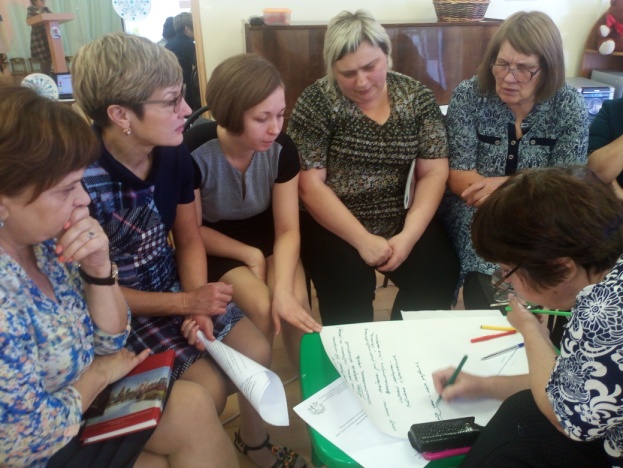 Какие отличительные признаки должна иметь среда группы раннего возраста? (Отличительные особенности среды групп раннего возраста - достаточно большое пространство для удовлетворения потребности в активном движении)Вопросы команде зелёных:  Почему среда называется развивающей?(Среда называется развивающей потому что она должна создавать условия для творческой деятельности каждого ребёнка, обеспечивать зону ближайшего развития и его перспективу, развивать все потенциальные возможности каждого ребёнка) Что предполагает трансформируемость пространства? (Трансформируемость пространства предполагает возможность изменений предметно-пространственной среды в зависимости от образовательной ситуации, в том числе от меняющихся интересов и возможностей детей)Какие отличительные признаки должна иметь среда группы старшего дошкольного возраста?(В старшем дошкольном      возрасте чрезвычайно важно предлагать детям игры, развивающие восприятие, память, внимание и  т . д. )Вопросы команде жёлтых: Какой должна быть РППС? (РППС должна быть содержательно- насыщенной, трансформируемой, полифункциональной, вариативной, доступной и безопасной) Что предполагает полифункциональность материалов? ( Полифункциональность материалов     предполагает: возможность разнообразного использования различных составляющих предметной среды, например, детской мебели, матов, мягких модулей, ширм и т.д.)Какие отличительные признаки должна иметь среда группы среднего возраста?(В группе четвертого года жизни — это насыщенный центр сюжетно-ролевых игр с и ролевыми атрибутами)Вписать слова по смыслу, которых не достаёт в тексте. Время на задание – 3 минутыТекст команде красных: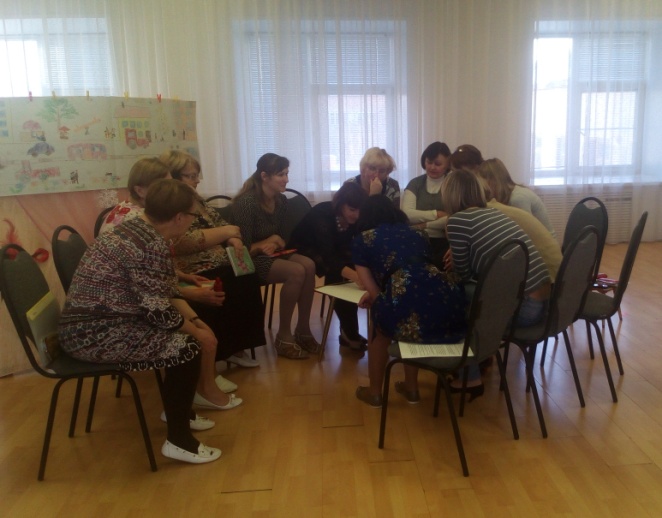 Для детей этого возраста – достаточно большое пространство в группе для удовлетворения потребности в ……………………………………Правильно организованная развивающая среда позволяет каждому малышу найти занятие по душе, поверить в свои силы и способности, научиться взаимодействовать ….............................................................. , понимать и оценивать их чувства и поступки, а ведь именно это и лежит в основе ………………………………….. При создании развивающего пространства в групповом помещении необходимо учитывать ведущую роль ………………..деятельности в развитии, это в свою очередь обеспечит ……………………… каждого ребёнка, развитие его положительного самоощущения, компетентности в сфере отношений к миру, к людям, к себе, включение в различные формы ………………………, что и является основными целями ……………………………. обучения и воспитания. Правильный ответ:Для детей этого возраста – достаточно большое пространство в группе для удовлетворения потребности в двигательной активности. Правильно организованная развивающая среда позволяет каждому малышу найти занятие по душе, поверить в свои силы и способности, научиться взаимодействовать с педагогами и со сверстниками, понимать и оценивать их чувства и поступки, а ведь именно это и лежит в основе развивающего обучения. При создании развивающего пространства в групповом помещении необходимо учитывать ведущую роль игровой деятельности в развитии, это в свою очередь обеспечит эмоциональное благополучие каждого ребёнка, развитие его положительного самоощущения, компетентности в сфере отношений к миру, к людям, к себе, включение в различные формы сотрудничества, что и является основными целями дошкольного обучения и воспитания. Текст команде зелёных:Организация жизни и воспитание детей пятого года жизни направлены на дальнейшее развитие умения ……………………………………………, проявлять к ним доброжелательное отношение, стремиться к общению и взаимодействию. Предметно-развивающая среда группы организуется с учётом возможностей для детей ……………………………………………… Пособия и игрушки располагаются так, чтобы не мешать …………………………………………... Необходимо предусмотреть место для …………………………………… дошкольника, где он может подумать, помечтать.Правильный ответ: Организация жизни и воспитание детей пятого года жизни направлены на дальнейшее развитие умения понимать окружающих людей, проявлять к ним доброжелательное отношение, стремиться к общению и взаимодействию. Предметно-развивающая среда группы организуется с учётом возможностей для детей играть и заниматься отдельными подгруппами. Пособия и игрушки располагаются так, чтобы не мешать их свободному перемещению. Необходимо предусмотреть место для временного уединения дошкольника, где он может подумать, помечтать. Текст команде жёлтых:В старшем дошкольном возрасте происходит интенсивное развитие ……………………………………………………………………. сфер личности. Переход в старшую группу связан с изменением психологической позиции детей: они впервые начинают ощущать себя ………. среди других детей в детском саду. Воспитатель помогает дошкольникам понять это новое положение. Предметно-развивающая среда организуется так, чтобы каждый ребёнок имел возможность заниматься ………….. делом. Размещение оборудования по секторам позволяет детям объединиться подгруппами по общим интересам (конструирование, рисование, ручной труд, театрально-игровая деятельность; экспериментирование). Обязательными в оборудовании  являются материалы, ………………………………………………………: развивающие игры, технические устройства и игрушки и т. д. Широко используются материалы, побуждающие детей к освоению грамоты.Правильный ответ:В старшем дошкольном возрасте происходит интенсивное развитие интеллектуальной, нравственно-волевой и эмоциональной сфер личности. Переход в старшую группу связан с изменением психологической позиции детей: они впервые начинают ощущать себя старшими среди других детей в детском саду. Воспитатель помогает дошкольникам понять это новое положение. Предметно-развивающая среда организуется так, чтобы каждый ребёнок имел возможность заниматься любимым делом. Размещение оборудования по секторам позволяет детям объединиться подгруппами по общим интересам (конструирование, рисование, ручной труд, театрально-игровая деятельность; экспериментирование). Обязательными в оборудовании являются материалы, активизирующие познавательную деятельность: развивающие игры, технические устройства и игрушки и т. д. Широко используются материалы, побуждающие детей к освоению грамоты.Представить наполняемость центров по темам:Команда красных -  «День космонавтики»          Команда зелёных - «Народные промыслы»          Команда жёлтых - «Предметы домашнего обихода»   Какая команда назовёт наибольшее количество применений тубы от бумажных полотенец. Команды по очереди называют по одному способу. Итог игры. Подводятся итоги игры и награждение победителей.